Journée mondiale de l'alimentation1: Mon plat préféré est la carbonara. 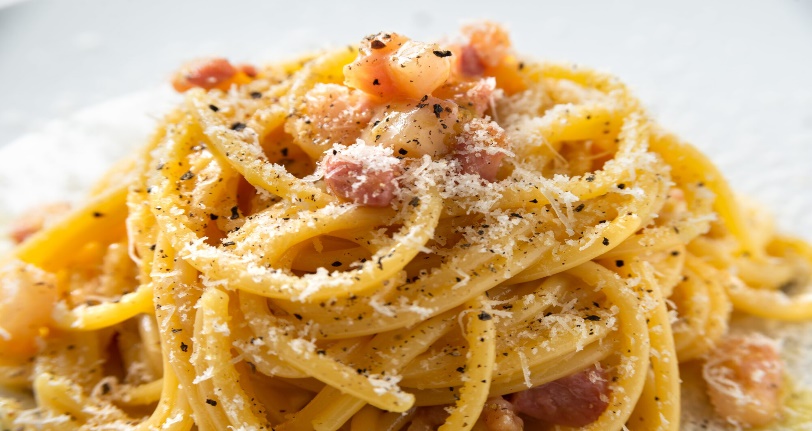 2: Je sais très bien cusiner les gâteau.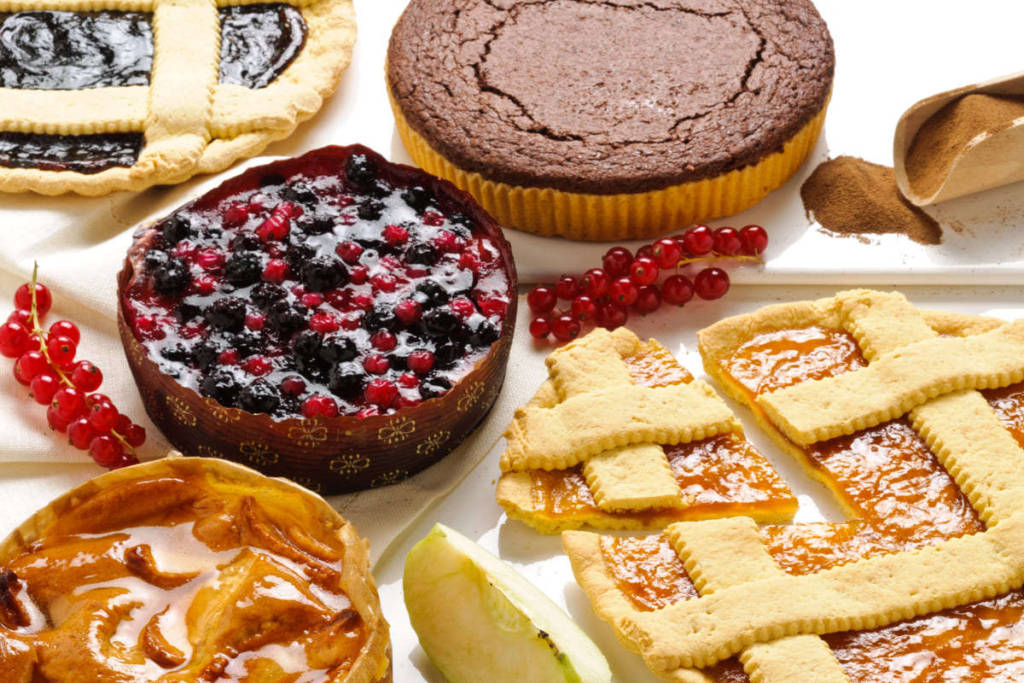 3: Je refuse absolument de manger le minestrone.4: Je suis plus un fast-food. 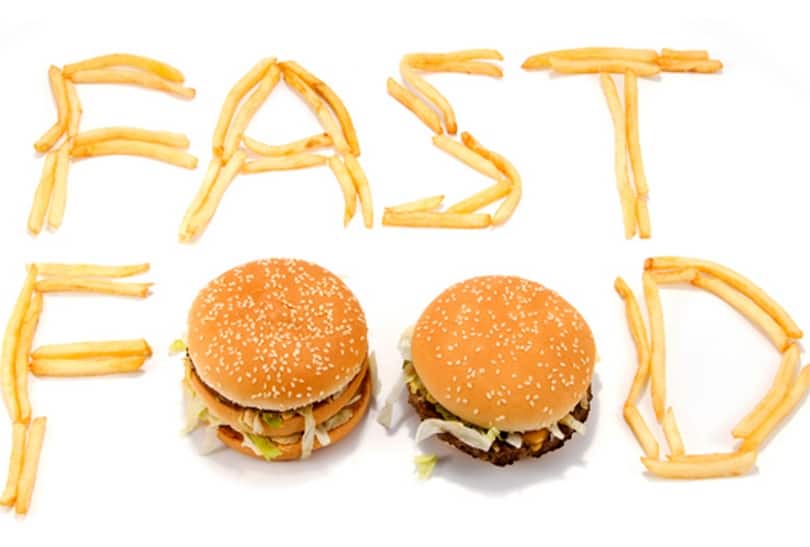 5: J’adore manger en compagnie.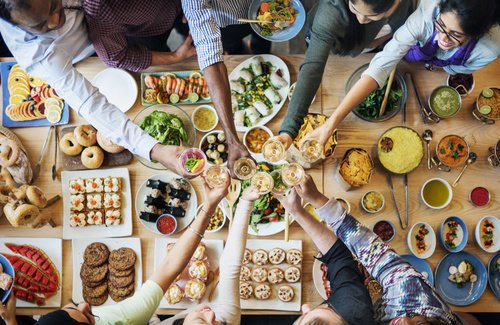 6: Le plat qui me réconforte sont les frites. 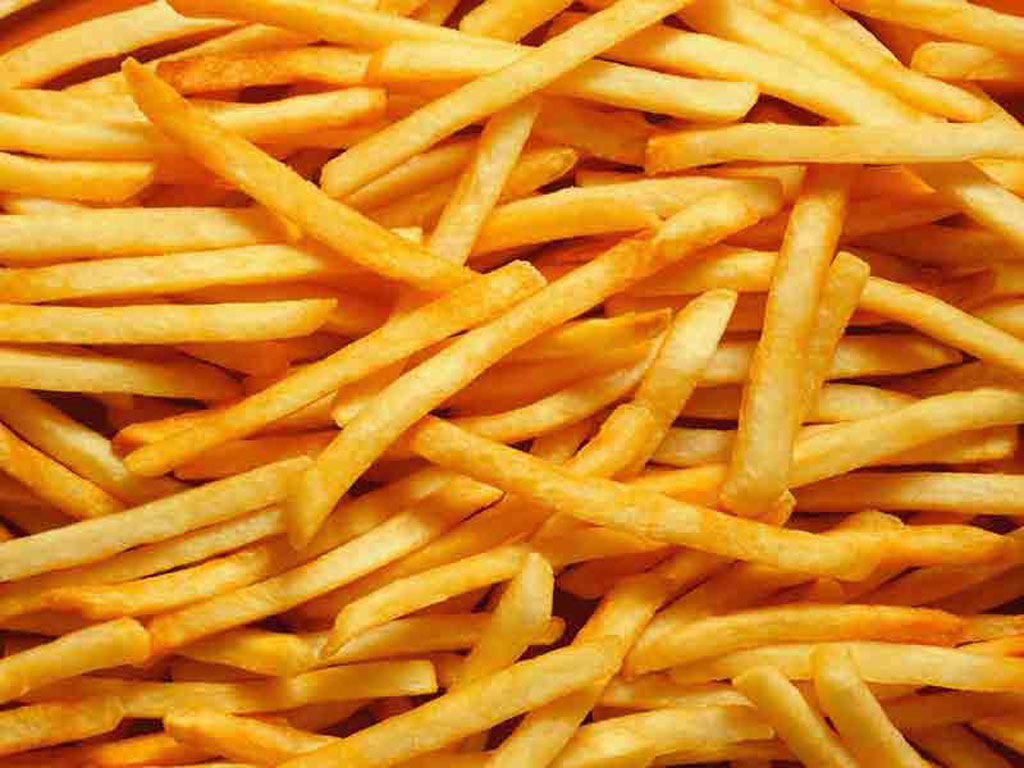 7: Ma “madeleine de proust”sont les pommes de terre cuites dans la chaminée.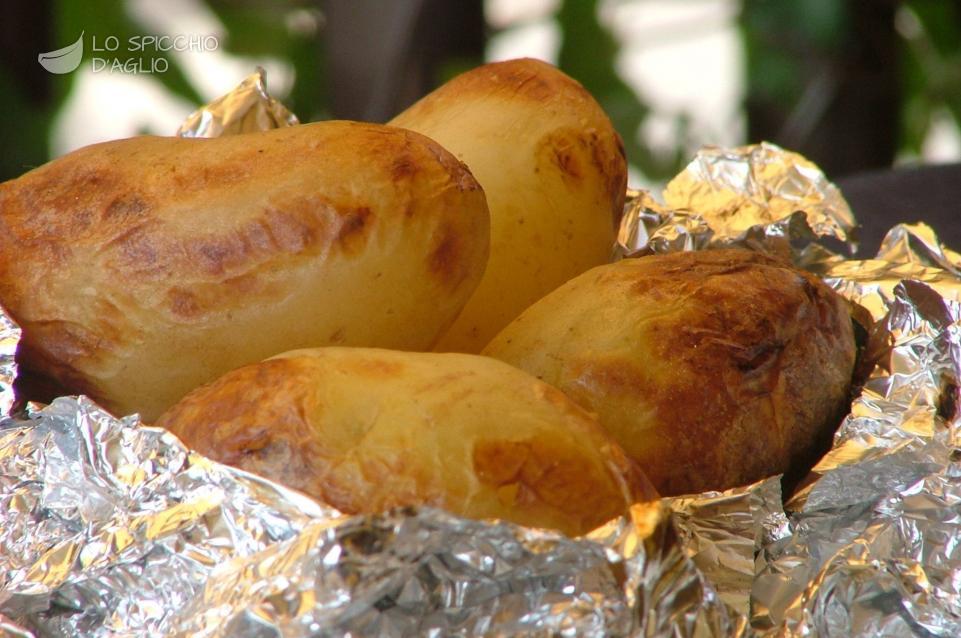 